La MÚSICA inunda cada rincón en nuestro cole. Somos pequeños grandes músicos, y nos lo pasamos fenomenal cantando, bailando, tocando instrumentos… A continuación os dejamos algunas de las interpretaciones que hemos estado trabajando durante el Segundo Trimestre.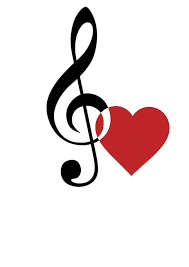 ¡Esperamos que os gusten tanto como a nosotros! Ballade. 3º A. Flautahttps://www.youtube.com/watch?v=rqMTklM0M10 Caracolito. 2º A. Canciónhttps://www.youtube.com/watch?v=mZN9uYkWuIUJuego con pelota de tenis. 3º A. https://www.youtube.com/watch?v=WhngcX78wOUHecho con tus sueños. 3º A. Canción con lengua de signos.https://www.youtube.com/watch?v=M06GyCPKL4g&t=89sDanza de las Hachas. 2º B. Instrumentos de pequeña percusión.https://www.youtube.com/watch?v=KURAcg1uiTkCarmen. 2º C. Movimiento.https://www.youtube.com/watch?v=C6pyV0Vlne4Harry Potter 2º C. Instrumentos pequeña percusión.https://www.youtube.com/watch?v=GlmDI1SkNkwRondó Alla Turca. 1ºA. Instrumentos pequeña percusión.https://www.youtube.com/watch?v=xGJrFcb9JwE&t=5sMetrópolis. 3º B. Flauta y Xilófonos.https://www.youtube.com/watch?v=Zwe7uDq-g3YLa polca. 3º A. Flauta.https://www.youtube.com/watch?v=Z39l4D7VFE0Canción del Fuego. 3º A. Flauta.https://www.youtube.com/watch?v=yE2ouLCqY6YMúsica con Globos. 4º A. https://www.youtube.com/watch?v=nyQPInZsFBIRitmo de Samba. 4º A.https://www.youtube.com/watch?v=JRhsh0NsoPsEn un Mercado Persa. 1º Ahttps://www.youtube.com/watch?v=-y7PXyFvkKsRelajación- Música. 4º Bhttps://www.youtube.com/watch?v=HYoKdBCkN84&t=10sCLap CLap Song. 1º B. Movimiento.https://www.youtube.com/watch?v=lodGyPvc3MY